Tema 13 Me gusta que hagáis felices a los demásObjetivo: 	conocer el estilo de vida que nos enseña Jesús para ser felices.Catecismo pagina 58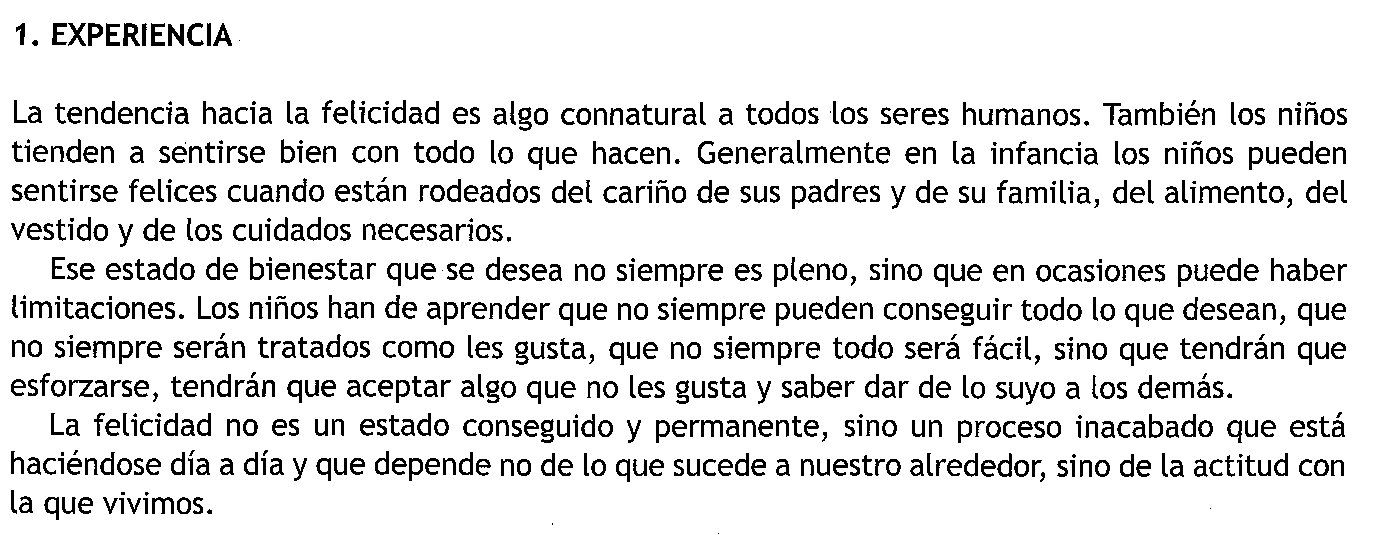 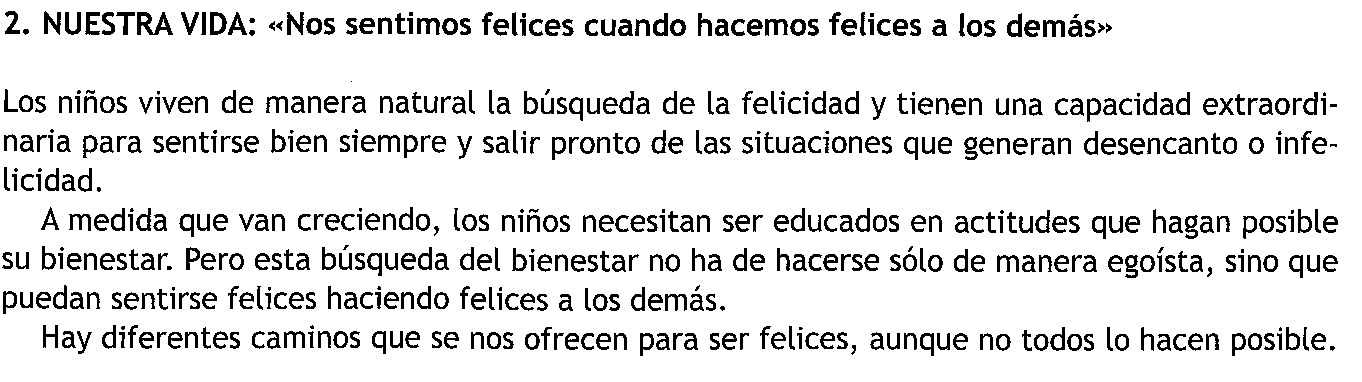 Cuenta una historia de la pag. 60 y los niños ponen + o -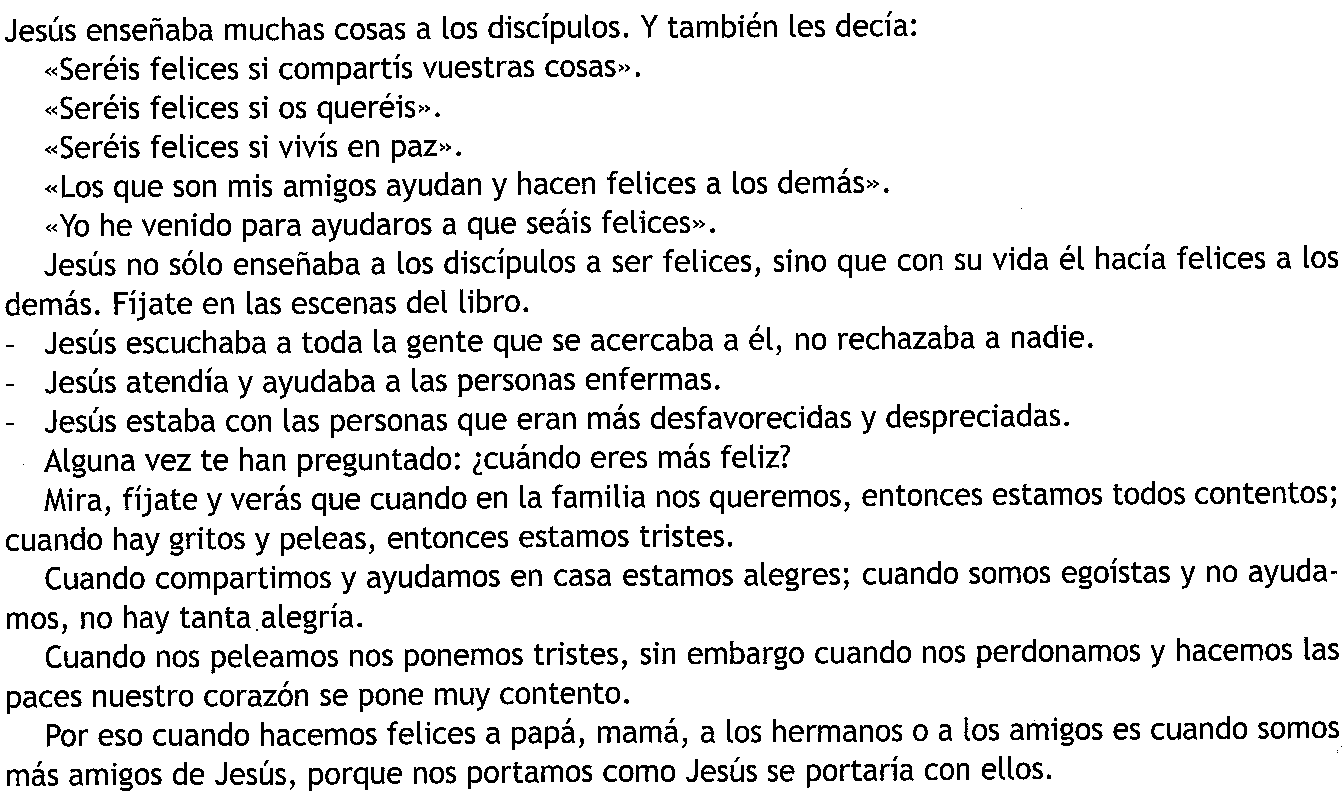 Oración y canción de la Página 61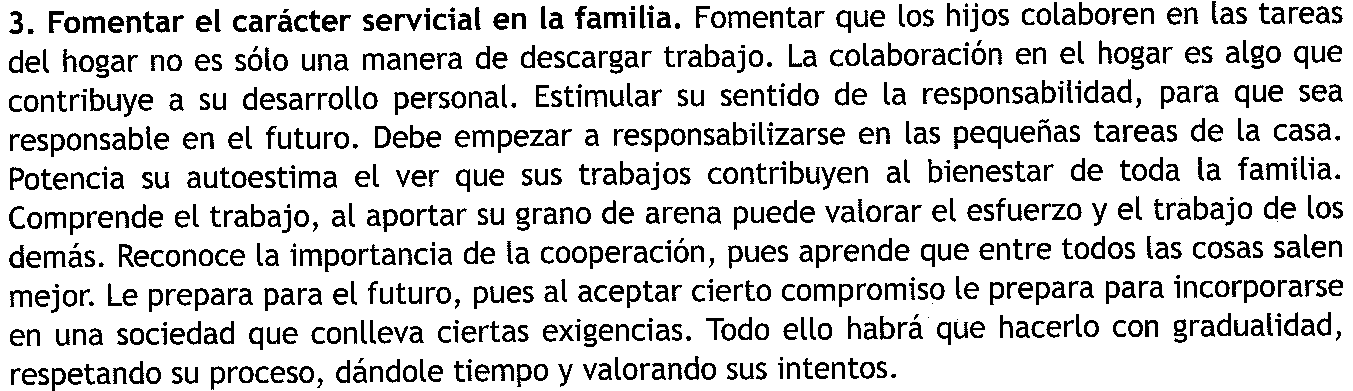 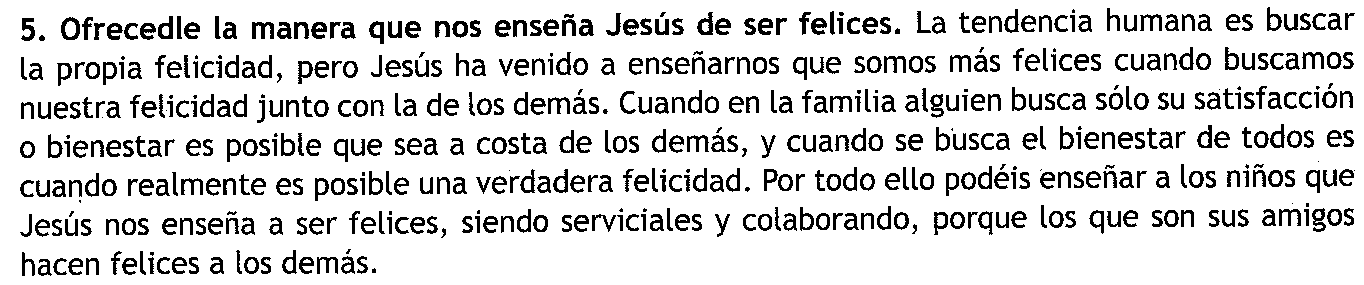 Terminamos rezando un Padre Nuestro.